What to do today1. It’s reading time!Listen to the author, Robert Munsch, read his story The Paper Bag Princess on YouTube at https://www.youtube.com/watch?v=hIPrb-sA6Uo&t=168s . And/or watch a version with the illustrations and text https://www.youtube.com/watch?v=P0lNFZtpq7A . 2. Nouns and adjectivesIf possible, watch the PowerPoint: Noun Phrases 1. Listen to the teaching.  Then read carefully through the two information sheets, Nouns / Adjectives.Read aloud all the words listed on Identifying Nouns. Write the nouns. Check with the Answers. Score 1 point for every word you got right.Now read the two sentences on Identifying Adjectives. Write all the adjectives in the sentences. Check with the Answers and again score a point for each one correct. How many points did you get altogether?4. Let’s get ready to writeWhat are the names of the three characters in The Paper Bag Princess?Pick one, draw them and write their name carefully at the top of Characters. Don’t forget to use an initial capital letter.Write correctly punctuated sentences describing what they look like.Do the same to say what kind of personality they have.Use exciting and interesting adjectives to describe your nouns. Challenge yourself to add adverbs as well if you want.  If you have time, do the same thing for another of the characters.Now try this Fun-Time ExtraDraw your own Castle and add captions and labels to your drawing,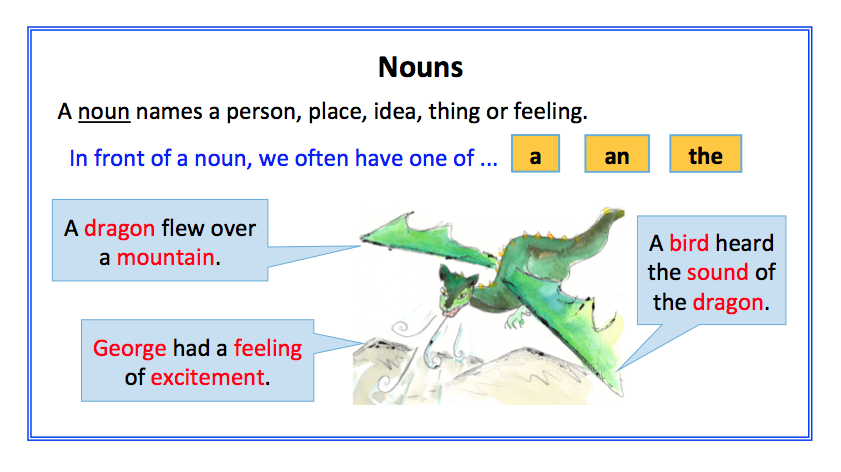 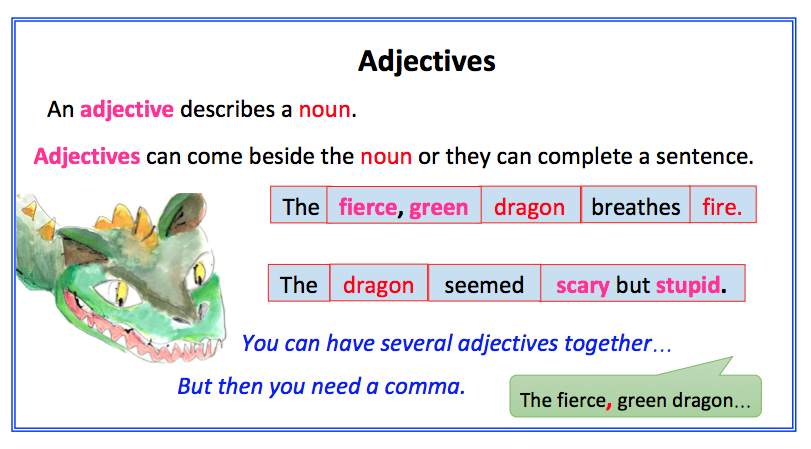 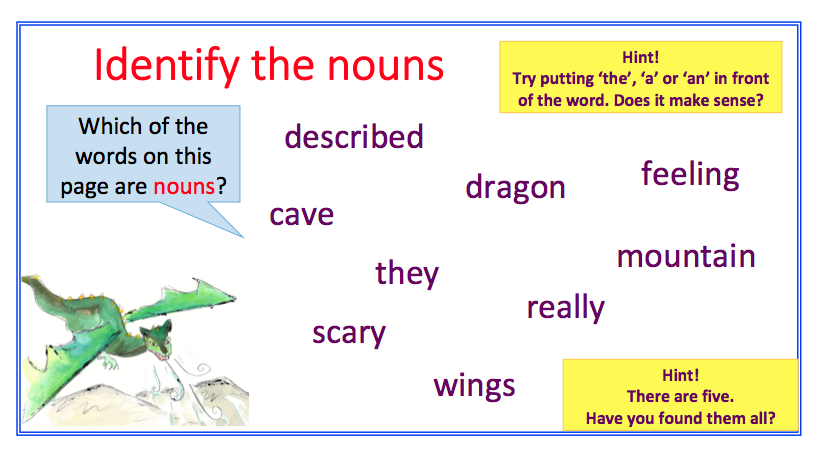 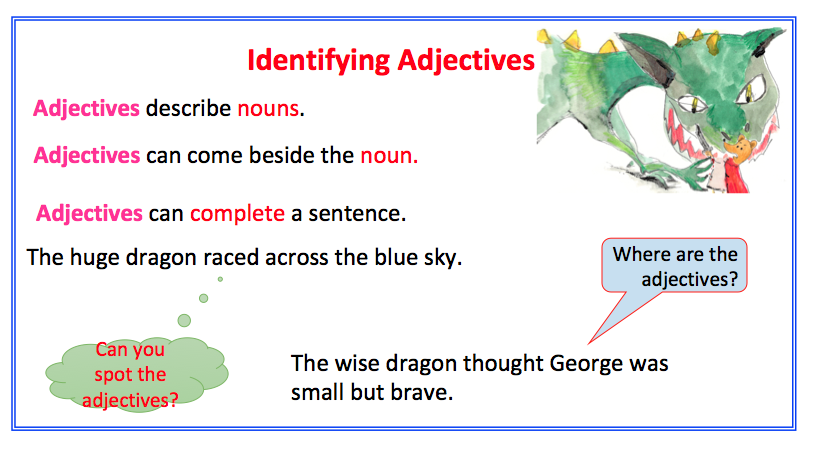 Identify the Nouns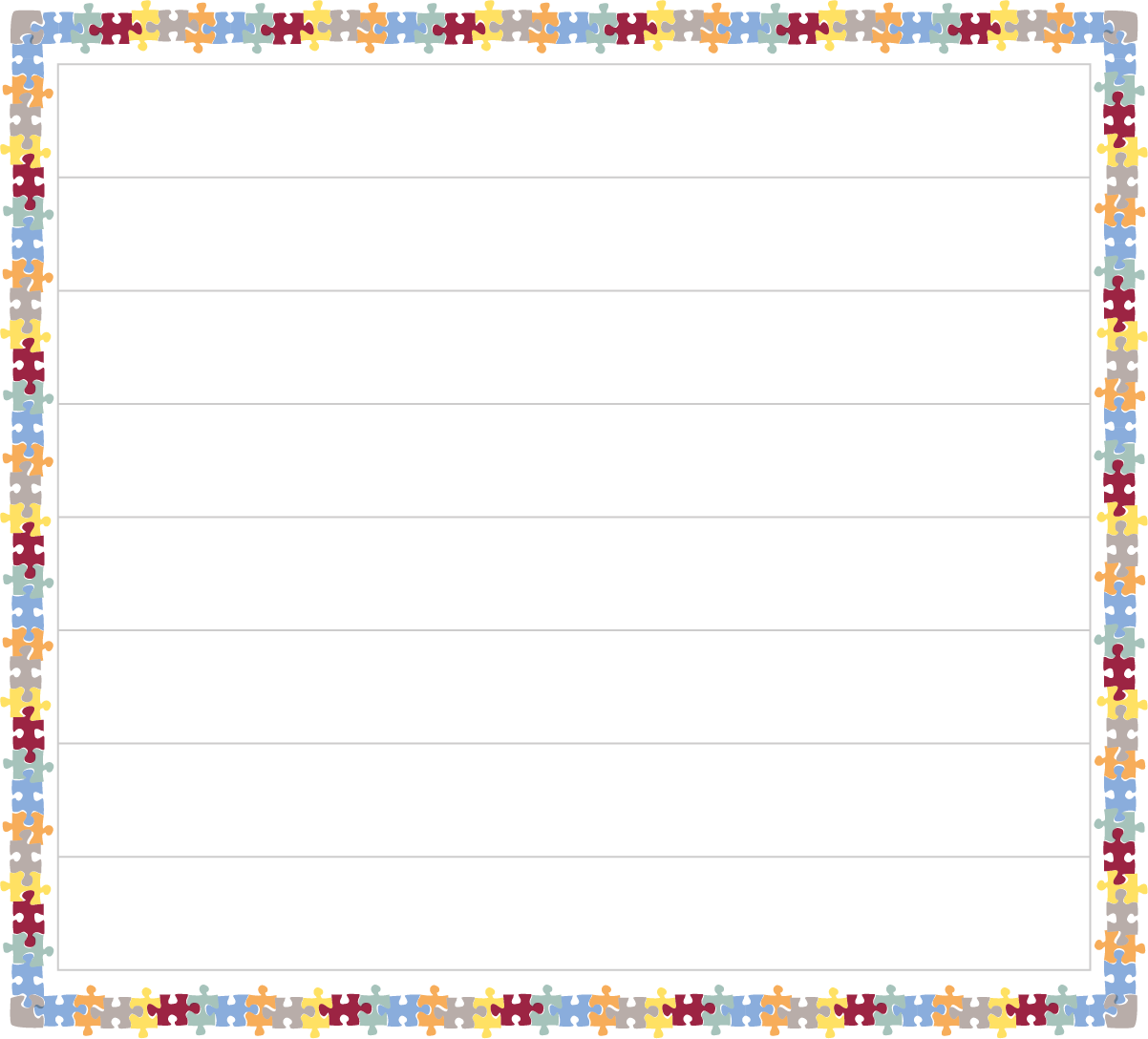 Identify the adjectivesCharacters________________________________________________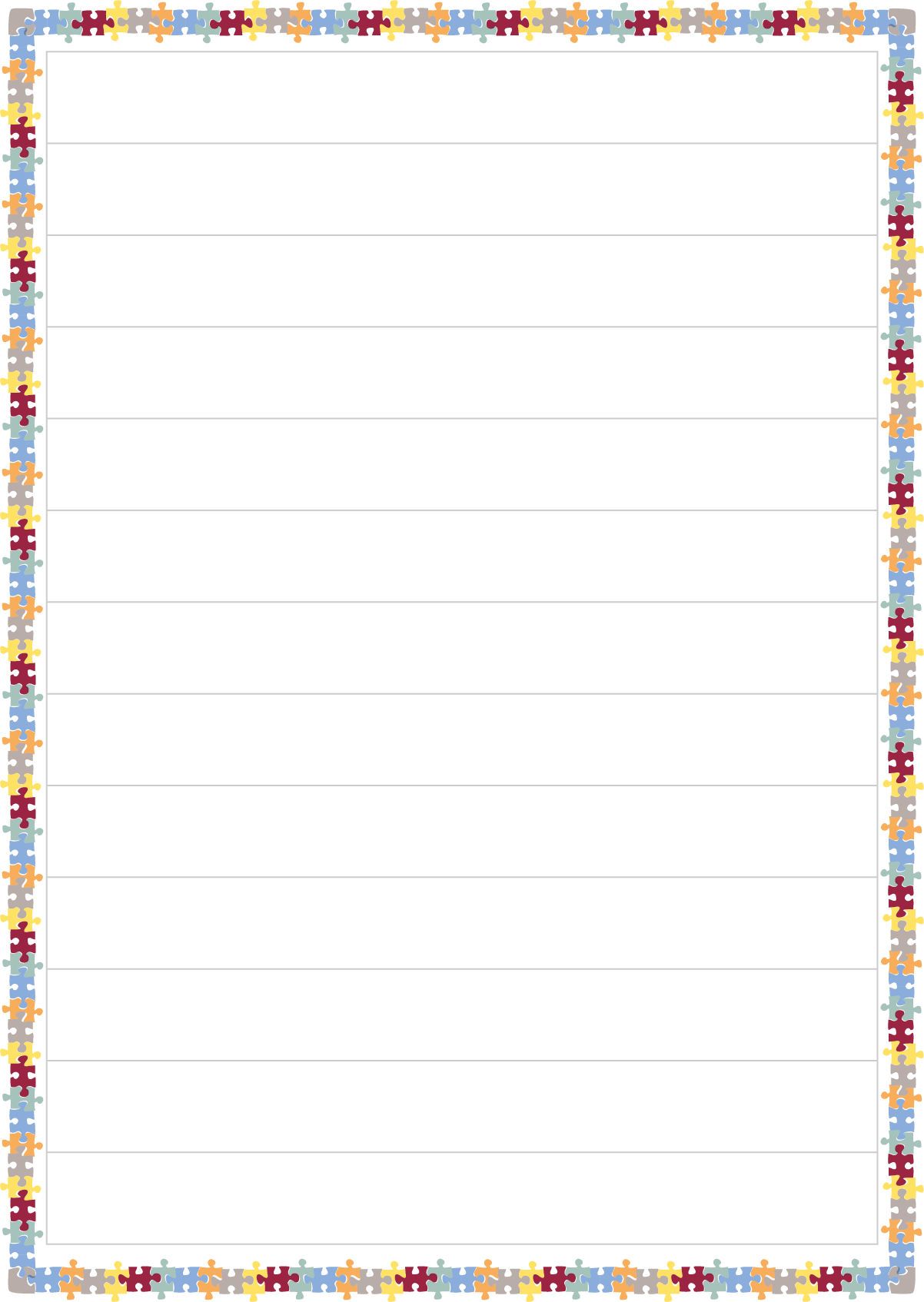 CastleAnswersIdentifying NounsThe nouns are: dragon cavemountainwingsfeelingIdentifying AdjectivesThe adjectives are:Sentence 1 – huge and blueSentence 2 – wise, small and brave